NÁRODNÁ RADA SLOVENSKEJ REPUBLIKY	VIII. volebné obdobieČíslo: CRD-1318/2022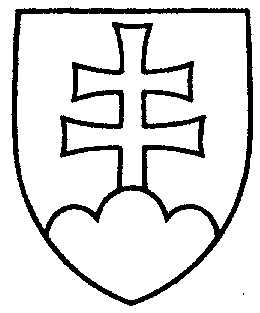 1691UZNESENIENÁRODNEJ RADY SLOVENSKEJ REPUBLIKYz 5. októbra 2022k návrhu poslankyne Národnej rady Slovenskej republiky Jarmily Halgašovej na vydanie zákona, ktorým sa mení a dopĺňa zákon č. 469/2003 Z. z. o označeniach pôvodu výrobkov a zemepisných označeniach výrobkov a o zmene a doplnení niektorých zákonov v znení neskorších predpisov (tlač 1048)		Národná rada Slovenskej republiky	po prerokovaní uvedeného návrhu zákona v druhom a treťom čítaní	s c h v a ľ u j enávrh poslankyne Národnej rady Slovenskej republiky Jarmily Halgašovej na vydanie zákona, ktorým sa mení a dopĺňa zákon č. 469/2003 Z. z. o označeniach pôvodu výrobkov a zemepisných označeniach výrobkov a o zmene a doplnení niektorých zákonov v znení neskorších predpisov, v znení schváleného pozmeňujúceho návrhu.     Boris  K o l l á r   v. r.    predsedaNárodnej rady Slovenskej republikyOverovatelia:Peter  D o b e š   v. r. Magdaléna  S u l a n o v á   v. r.